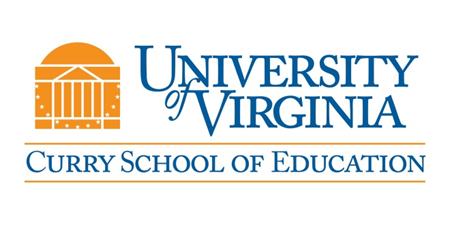 EDLF 5500 Visual Education: The Intersection of Museums and Education 3 Credit HoursLeadership, Foundations and Policy							     Spring 2014Registration Requirements – NoneMarch 14 through May 3, 2014Friday & Saturday Classes:  3/14 – 3/15; 4/4 – 4/5; 4/25 – 4/26; 5/2 – 5/3Fridays – 5:00 PM – 9:15 PM		Saturdays – 9:00 AM – 4:00 PMInstructorSharon Shaffer							         Adjunct InstructorOffice Hours:  Upon RequestEmail: sharonshaffer.consulting@gmail.com			          Phone: 571.236.2349DescriptionExploration of historic timeline, social influences, and evolution of visual education in museums and schools with analysis of formal and informal learningLearning ObjectivesDevelop an understanding of visual education and its place within learning theory Compare formal and informal learning environments with a focus on theories of learningExamine the evolution of visual education and noteworthy influences on the practice   Demonstrate knowledge and application of visual education strategies  Critique visual education strategies as methods for advancing knowledge in formal and informal settingsInstructional MethodsThe course will be structured around lectures, extensive readings, class discussions, small group projects, presentations, analysis papers, and fieldtrips to Washington museums.  Learning will focus on theory and practice with application of visual education strategies in classroom and museum settings.Visual education reflects an approach to learning where the senses are privileged and the notion of hands-on minds-on engagement encouraged.  It was born out of the early ideas of Pestalozzi and developed during the social progressive movement of the twentieth century and the work of John Dewey.   It was popularized further by WPA [Works Progress Administration] following the Great Depression.  While the concept of visual education has changed over the past 150 years, it is stronger today than in the past with new strategies being advanced by educators in both formal and informal learning environments.  The course emphasizes object-based methodologies and visual education strategies effective in classrooms as well as museum environments.  Strategies encourage critical thinking and construction of knowledge through collaborative and interactive experience.Course TextsRequiredAnsbacher, T. (1998), John Dewey's experience and education: Lessons for museums. Curator: The Museum Journal, 41: 36–50.Durban, G., Morris, S. & Wilkinson, G.   (1990)  Learning from objects.  English HeritageFindlay, J.A. & Perricone, L. (2009).  WPA Museum Extension Project 1935-1943:  Government created visual aids from the collections of the Bienes Museum of the Modern Book.  Fort Lauderdale, FL: Broward County Libraries Division.Hein, G.E. (2006).  Progressive education and museum education: Anna Billings Gallup and Louise Connolly.  The Journal of Museum Education, 31(3): 161-173.Hein, G.E. (1998).  Learning in the museum.   New York, New York:  Routledge.  (chapters 1-2; 7-8)Tishman, S. (2008).  The object of their attention.  Educational Leadership, 25(5): 44-46.  Yenawine, P. (1997).  Thoughts on visual literacy.  In Flood, E.J., Heath, B. & Lapp, D. Handbook of Research on Teaching Literacy through the Communicative and Visual Arts.  MacMillan Library Reference.  Course OutlineGradingStudents in Visual Education: The Intersection of Museums and Education are expected to complete all assignments and attend class, and will be graded according to the following scale:Grading Scale:		A+	100%				A	  96%				A-	  92%				B+	  88%			 	B	  84%				B-	  80%				C	below 80%Weighting Scale:Comparison Paper on Formal and Informal Learning		20%Visual Education Presentation & Research Paper 		25%Object Lesson – Presentation & Lesson Plan			15%Curriculum Unit – Presentation, Display, Written Unit	30%In-Class Participation						10%Total							            100%Due Dates Comparison Paper on Formal and Informal Learning		April 4Visual Education Presentation					See ScheduleObject Lesson – Presentation & Lesson Plan			April 25Visual Education Research Paper				April 26Curriculum Unit Presentation, Display, Written Unit		May 3AssessmentsComparison Paper on Formal and Informal Learning:  Each student will write a 750 – 1,000 word analysis comparing formal and informal learning (not to exceed four pages, 12 pt. double-spaced).  Hein acknowledges museums as places of learning but sees a challenge in how education in cultural institutions is viewed by society.  Hein (1998) states …… despite much convincing testimony, the nature of learning in museums has long proved hard to measure, and, lacking coherent theory, it has continued to be difficult to describe, let alone defend.  (p,10) In Learning in Museums Hein examines educational theory as a framework for looking at experiences in the informal learning environment.  According to the text, what do formal and informal learning experiences have in common and what are the differences?  Are learning theories specific to one place or do we need to think broadly about learning theory across all environments?  How is the educational field to understand learning in museums where the experience is often referred to as informal?  Students are free to accept, reject, modify, or disagree with the author’s main points, but the response should be analytical, fact-based, and demonstrate a pattern of reasoning or logic flow in response to the author.  In addition to this objective analysis, include a brief personal reflection that describes the potential role that you see for broadening student experiences through formal and informal learning.  What is the potential impact on student learning?  									Paper Due April 4Visual Education Presentation & Research Paper:   Each student will select one topic or theorist [from a predetermined list related to visual education] to research and present in class.  Student presentations will be informal and conversational, serving as introductory material for class discussion on the history and influences of visual education.  A more fully developed research paper [750 – 1,000 words, 12 pt. double-spaced] will be due later in the semester.   The paper should include a description and analysis of the theory, events, or organization [topic]; specific timeframe; historical context; contributions to visual education; and relevance to education today.  As concluding remarks, offer a brief personal reflection on what you have learned from your research and the relevance for you with possible applications to your work.    Presentations by Schedule; Research Paper Due April 26Object Lesson:  Plan an object lesson that is relevant to your teaching or personal interests.  Object lessons will be discussed and modeled in class prior to this assignment.  In addition to the presentation, a written plan for the lesson is required that includes a 1) unit of study, 2) description of the object lesson, 3) objective(s), 4) standards, 5) essential question / higher order questions, 6) materials, and 7) essential vocabulary.  Presentations are to be 10 to 15 minutes with 5 minutes for discussion with classmates.  This object lesson can become part of the Curriculum Unit assignment or stand as an independent exercise.         Object Lesson Presentation & Plan Due April 25Curriculum Unit Presentation, Display, and Written Plan:  Students may work independently or collaborate with a partner to develop a curriculum unit that is rich in visual and object-based experiences.  Identify opportunities for teaching with primary sources, objects, art prints, photographs, and other sensory-rich materials and integrate examples into your unit plan.   Requirements for the Curriculum Unit Plan: Section 1) 3-5 lesson plans describing visual education strategies that support the unit of study and include appropriate standards; use the template for lesson; Section 2) written discussion of visual education strategies [350 – 750 words, 12 pt. double-spaced] integrated into the unit and the benefits for advancing student learning and engagement.  In addition to the unit plan and written analysis, write a reflection [350 – 450 words, 12 pt. double-spaced] on personal learning and your understanding of visual education and its role in schools.  Partners collaborate on Section 1; each partner is required to work independently on Section 2 and the Personal Reflection.  Students will display unit plans with examples of primary sources, art prints, and objects that are central to unit lesson plans and present the unit, providing an overview and brief discussion of strategies used in lessons.  Presenters will have 20 to 30 minutes per presentation.  		Curriculum Unit Presentation, Display, Written Unit Due May 3Evaluation Standards:See attached Recommended Grading Criteria for Social Foundations Master’s Program at the Northern Virginia Center.Resources For each class section an outline for that session to include discussion topics are prepared and posted on the UVaCollab web site.  In addition the required readings provided by the instructor are also posted on the course’s Collab site a week in advance of when they are required.  Finally, as information becomes available throughout the course of the seminar, it is posted on the UVaCollab web site.University Email PolicyStudents are expected to activate and then check their official U.Va. email addresses on a frequent and consistent basis to remain informed of University communications, as certain communications may be time sensitive. Students who fail to check their email on a regular basis are responsible for any resulting consequences. University of Virginia Honor SystemAll work should be pledged in the spirit of the Honor System of the University of Virginia. The instructor will indicate which assignments and activities are to be done individually and which permit collaboration. The following pledge should be written out at the end of all quizzes, examinations, individual assignments and papers: “I pledge that I have neither given nor received help on this examination (quiz, assignment, etc.)”.   The pledge must be signed by the students.  For more information visit http://www.virginia.edu/honor/.Special NeedsIt is the policy of the University of Virginia to accommodate students with disabilities in accordance with federal and state laws. Any student with a disability who needs accommodation (e.g., in arrangements for seating, extended time for examinations, or note-taking, etc.), should contact the Learning Needs and Evaluation Center (LNEC) and provide them with appropriate medical or psychological documentation of his/her condition. Once accommodations are approved, it is the student’s responsibility to follow up with the instructor about logistics and implementation of accommodations. If students have difficulty accessing any part of the course materials or activities for this class, they should contact the instructor immediately. Accommodations for test taking should be arranged at least 14 business days in advance of the date of the test(s). Students with disabilities are encouraged to contact the LNEC: 434-243-5180/Voice, 434-465-6579/Video Phone, 434-243-5188/Fax. For more information, visit the U.Va. Special Needs website at http://www.virginia.edu/studenthealth/lnec.html.  Recommended Grading Criteria for Social Foundations Master’s Program at Northern Virginia Center(the grading process remains within the purview of the instructor)List of Topics Related to Visual Education – Research PapersTopic & Dates for PresentationsClass II Introduction to Visual Education Johann Comenius					Johann PestalozziFriedrich FroebelClass IIIBrooklyn Children’s Museum								Discovery Rooms & Discovery Carts [museums]Primary Sources & Visual EducationJohn Dewey & Visual Education			Maria Montessori & Visual EducationJean Piaget & Visual EducationClass VWPA Museum Extension Project			Albert Bickmore – The Visual MethodJohn Cotton Dana – Early Exhibitions in Libraries; A New Way of Thinking about MuseumsHenry Watson Kent – Museum EducationLantern Slides & StereographsClass VIVTS – Visual Thinking Strategies [Philip Yenawine & Abigail Housen]Project Zero’s Thinking Routines			Class VIIArts Education as Visual Education [Elliot Eisner]Howard Gardner & Visual Education21st Century Skills & Visual EducationTechnology & Visual Education*Other topics of interest related to Visual Education can be explored with Instructor.Object Lesson TemplateDate(s)Topic / GoalsAssessment / MethodStudent Work outside of classMarch 14Introduction and Overview  Intro to Learning Theory   Formal & Informal Learning  The Power of Objects  Defining Visual EducationSee rubric attached in Recommended Grading Criteria for Social Foundations Master’s Program at the Northern Virginia CenterRequired Reading:  Learning in the Museum [Hein]    Read Chapters 1-2; 7-8Submit preference for Theorist /    Visual Education TopicMarch 15Learning Theories in Education   Formal & Informal LearningEarly History of Visual EducationVisual Education in SchoolsTeaching with ObjectsSee rubric attached in Recommended Grading Criteria for Social Foundations Master’s Program at the Northern Virginia CenterRequired Reading:  Learning from Objects [English     Heritage]Comparison Paper on Formal and   Informal Learning  - Due 4/4Prepare Theorist/Visual   Education Presentation - Due 4/4April 4Visual Education & CurriculumMuseums as Places of LearningTeaching with Primary SourcesTheorists / Visual Education   Presentations See rubric attached in Recommended Grading Criteria for Social Foundations Master’s Program at the Northern Virginia CenterRequired Reading:  The Object of Their Attention   [Tishman]  John Dewey’s Experience and    Education [Ansbacher] Primary  Sources [Smithsonian]April 5Visual Education in Practice   National Museum of American    History; National Museum of    Natural History; African Art     Museum;  National ArchivesSee rubric attached in Recommended Grading Criteria for Social Foundations Master’s Program at the Northern Virginia CenterRequired Reading:  Progressive Education and   Museum Education [Hein]  WPA Museum Extension ProgramPrepare Object Lesson – Due 4/25April 25Progressive Education   Movement & Visual EducationWPA Museum Extension   ProgramObject LessonsSee rubric attached in Recommended Grading Criteria for Social Foundations Master’s Program at the Northern Virginia CenterRequired Reading:  Thoughts on Visual Literacy   [Yenawine]  Thinking Routines [Project Zero   website]Complete Research Paper – Due 4/26April 26Visual Literacy Strategies – VTS, Object-Based Learning, Inquiry, Artful Thinking   National Gallery of Art; The     Portrait Gallery; Smithsonian    Museum of  American Art  See rubric attached in Recommended Grading Criteria for Social Foundations Master’s Program at the Northern Virginia CenterRequired Reading:  Student Choice of Article on   Visual Education [current   application in schools]Curriculum Unit DevelopmentMay 2Visual Literacy Strategy CritiqueVisual Education in the 21st    CenturyRedefine Visual EducationSee rubric attached in Recommended Grading Criteria for Social Foundations Master’s Program at the Northern Virginia CenterComplete Curriculum Unit   Display & PresentationMay 3Curriculum Unit Displays & PresentationsSee rubric attached in Recommended Grading Criteria for Social Foundations Master’s Program at the Northern Virginia CenterCurriculum Unit Due [5/3]GradeQuality of AssignmentsCompleteness of AssignmentsTimeliness of AssignmentsAttendanceParticipationA+/ A[96 – 100]Exceptional insight  valuable contributiongoes beyond assignment 100% complete100% on time100% or excused in advance by instructor Outstanding / facilitates & promotes conversation[92 – 95]On target/logical with evidence, application, & understandingAccurate, clear and concise / no grammar / spelling errorsAlmost always on time; rare but forgivable tardinessAbsent one timeAbove average; active; moves discussion toward goal; insightful questionsB+[88 – 91]Competent, credible evidence; some lapses in organization and clarity in writingModerate shortcomings; minor elements missing; but generally on targetLate enough or often enough to attract noticeAbsent one time, but lateness attracts noticeReliable steady workerQuestions/comments reveal thought/reflectionunderstanding of materialB[84 – 87]Competent in basic material; shows some evidence how to apply basic material; clarity of writing is adequateCovers basic material; fails to convey depth of understanding or applicationLateness detracts from quality of workAbsent two timesQuiet but alert / makes few comments but those are on target and thoughtfulB-[80-83]Competent in basic material; just passing for graduate credit enough to get byBarely sufficient; little evidence of revision or proofreading; lacks clarity or precisionLateness is problematicAbsent two times with some latenessFew meaningful contributions to class or groupC[79 and below]Quality of work not graduate level; writing/grammar of poor quality; lack of clarity in writing and understandingImportant elements missing or not explained well; evidence of understanding weakExcessive and repeated lateness and unexplained absencesAbsent three timesPassive; sidetracks group with inappropriate comments / does not share responsibilities in the groupUnit of Study:Objective(s):Standards:Description of Object Lesson:Materials:Essential Question:Higher Order Questions:Essential Vocabulary: